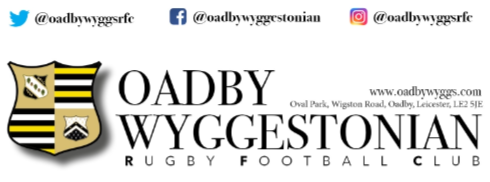 Oadby Wyggs RFC Year 8 boys mini schools festival – 2nd DecemberThank you very much for taking up the club’s offer to participate in the above festival. We hope that all participants thoroughly enjoy the afternoon. A few key points to note:The key purpose of the festival is to encourage participants to come down to Oval Park for a training session on a Wednesday evening, following the event.The core values of rugby i.e. Teamwork, Respects, Enjoyment, Discipline and Sportmanship should be upheld and adhered to at all timesThe event is a ‘festival of rugby’ as opposed to a tournament. As such the intention is that the games are played in a competitive spirit aligned with the values above, and that all players have the opportunity to participate in the games.All players’ parents are actively encouraged to attend and support.Players are required to arrive in suitable, warm sports gear with rugby/football boots. Changing facilities will not be availableRefreshments will be availableThere will limited parking available, however overflow parking will be available at Parklands Leisure CentreThe matches9 players from a suggested squad of 13. Generally most players will be expected to be Year 8 boys, however Year 7 & 9 boys are also welcome to make up numbers, if required.A match will be 7 minutes each way, with 2 minutes for half time and 5 minutes between each match. Substitutions can be made at any time when the ball goes dead.Timescales13.00 - players to arrive13.15 - players to be given tour of the clubhouse and changing room facilities13.30 – Individual schools warm up and team talk14.00 – Kick off15.00 – 3 Matches completed, then tackle bags/shields15.15 - Trophy presentation at the end - one to each school for participation and then a larger one to the school who has demonstrated most the core values of rugby15.45 – Players to be provided with fliers and hometime